Nath na Seachtaine!Conas mar a bhí an__________?Oíche                              Lá    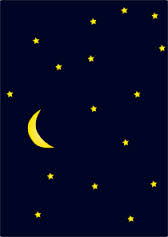 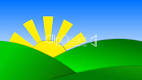 Cóisir  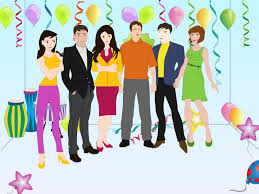 Deireadh Seachtaine?  (Aoine- Domhnach)Bainis          Aimsir     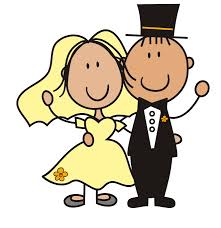 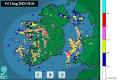 Bhí sé __________.Réasúnta   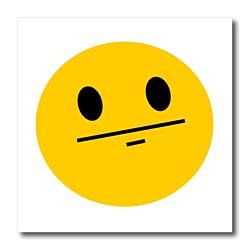 Go hiontach        Ar fheabhas 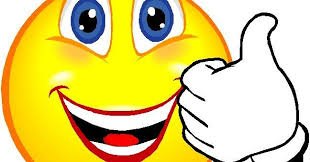 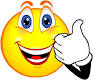 Go dona   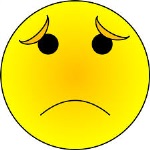 Creacáilte!                                Ceart go leor  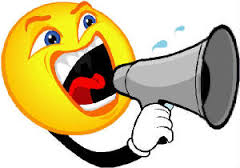 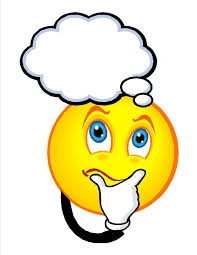 